III. osnovna škola Bjelovar,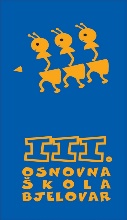 Tome Bakača 11d, 43000 Bjelovartel: 246-610;  246-510; fax: 221-545http://www.os-treca-bj.skole.hr/e-mail: ured@os-treca-bj.skole.hrKlasa: 112-01/20-01/10Urbroj: 2103-36-01-20-17U Bjelovaru, 7. siječnja 2021. godineOBAVIJEST KANDIDATIMA PRIJAVLJENIM NA NATJEČAJ ZA RADNO MJESTO                 Spremač/ica –  od 23. 12. 2020. godine                       (neodređeno, nepuno radno vrijeme)Testiranje za navedeno radno mjesto održat će se dana 11. siječnja 2021. godine (ponedjeljak) u 9,00 sati.Pozivaju se kandidatkinje koje udovoljavaju uvjetima natječaja:DRAGICA MILJAKGABRIJELA RIHTARIĆMATEJA JURIĆNapomena: kandidat/inja koji ne pristupi testiranju smatra se da je odustao/la od prijave na natječaj!Povjerenstvo za procjenu i vrednovanje kandidata za zapošljavanje